尊敬的先生/女士：1	继2023年10月11日电信标准化局第142号通函之后，并根据第1号决议（2022年，日内瓦，修订版）第9.5节，我谨在此向您通报，第17研究组在2024年3月1日举行的全体会议上就以下ITU-T建议书案文草案做出如下决定：2	通过ITU-T网站可以在线获取已公布的专利信息。3	这些预出版建议书的案文见ITU-T网站https://www.itu.int/itu-t/recommendations/。4	国际电联将尽快出版这些已批准的建议书案文。顺致敬意！电信标准化局主任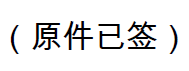 尾上诚藏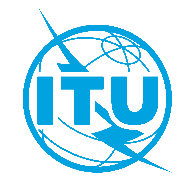 国 际 电 信 联 盟电信标准化局2024年3月21日，日内瓦文号：电信标准化局第194号通函SG17/XY电信标准化局第194号通函SG17/XY致：-	国际电联各成员国主管部门；抄送：-	ITU-T部门成员；-	ITU-T第17研究组部门准成员；-	国际电联学术成员；-	ITU-T第17研究组正副主席；-	电信发展局主任；-	无线电通信局主任电话：+41 22 730 6206+41 22 730 6206致：-	国际电联各成员国主管部门；抄送：-	ITU-T部门成员；-	ITU-T第17研究组部门准成员；-	国际电联学术成员；-	ITU-T第17研究组正副主席；-	电信发展局主任；-	无线电通信局主任传真：+41 22 730 5853+41 22 730 5853致：-	国际电联各成员国主管部门；抄送：-	ITU-T部门成员；-	ITU-T第17研究组部门准成员；-	国际电联学术成员；-	ITU-T第17研究组正副主席；-	电信发展局主任；-	无线电通信局主任电子邮件：tsbsg17@itu.inttsbsg17@itu.int致：-	国际电联各成员国主管部门；抄送：-	ITU-T部门成员；-	ITU-T第17研究组部门准成员；-	国际电联学术成员；-	ITU-T第17研究组正副主席；-	电信发展局主任；-	无线电通信局主任事由：在ITU-T第17研究组会议（2024年2月20日至3月1日，日内瓦）之后，ITU T X.1150 (X.saf-dfs)、X.1221 (X.stie)、X.1222 (X.taeii)、X.1280 (X.oob-sa)、X.1281 (X.osia)、X.1352修正1、经修订的X1373和X1818 (X.5Gsec-ctrl)新建议书草案的状态在ITU-T第17研究组会议（2024年2月20日至3月1日，日内瓦）之后，ITU T X.1150 (X.saf-dfs)、X.1221 (X.stie)、X.1222 (X.taeii)、X.1280 (X.oob-sa)、X.1281 (X.osia)、X.1352修正1、经修订的X1373和X1818 (X.5Gsec-ctrl)新建议书草案的状态在ITU-T第17研究组会议（2024年2月20日至3月1日，日内瓦）之后，ITU T X.1150 (X.saf-dfs)、X.1221 (X.stie)、X.1222 (X.taeii)、X.1280 (X.oob-sa)、X.1281 (X.osia)、X.1352修正1、经修订的X1373和X1818 (X.5Gsec-ctrl)新建议书草案的状态编号标题决定X.1352
修正1X.1352的修正：物联网设备和网关的安全要求已批准X.1150 
(X.saf-dfs)数字金融业务的安全保证框架已批准X.1280 
(X.oob-sa)使用移动设备的带外服务器认证框架已批准X.1281 
(X.osia)开放标准身份API（OSIA）规范版本6.1.0已批准X.1373rev智能交通系统通信设备的安全软件更新功能已批准X.1818 
(X.5Gsec-ctrl)IMT-2020网络系统运行和维护的安全控制延迟批准X.1221
(X.stie)结构化威胁信息表达延迟批准X.1222
(X.taeii)可信的情报信息自动交换延迟批准